ПРОЄКТ (7)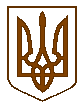 Білокриницька сільська радаРівненського району Рівненської областіВИКОНАВЧИЙ КОМІТЕТРІШЕННЯтравня   2021  року                                                                                          № Про присвоєння поштової адреси на земельну ділянку	Розглянувши  заяву  гр. Савчук Тетяни Василівни про присвоєння  поштової адреси на земельну ділянку в с. Городище (садівно-городній кооператив «Білокриничний») Рівненського району Рівненської області, взявши до уваги подані нею документи, керуючись п.п. 10 п.б ст. 30 Закону України «Про місцеве самоврядування в Україні», виконавчий комітет Білокриницької сільської радиВ И Р І Ш И В :Гр. Савчук Т.В. присвоїти поштову адресу земельну ділянку з кадастровим номером 5624683000:01:001:0090 – Рівненська область, Рівненський район, с. Городище, садівно-городній кооператив «Білокриничний», вул. Костопільська, 35.  Сільський голова		                              		            Тетяна ГОНЧАРУК